«Круглий стіл» з обговорення актуальних питань функціонування  прийомних сімей, дитячих будинків сімейного типу. Розгляд звернення прийомної матері Худякової В. Для обговорення проблемних питань (стосунки прийомних батьків, батьків-вихователів та дітей; якість здійснення контрольних функцій та соціального супроводу; розгляд звернень дітей та батьків; питання поповнення сімей) обрано форму проведення – «кру́глий стіл», де всі учасники висловили свою думку та обговорили проблеми, як партнери з рівними правами.Дата проведення: 08 лютого 2019 рокуЧас: 10-30Місце проведення: вул. Соборна, буд. 75, м. Вовчанськ, Вовчанська РДАУчасники: профільний заступник голови Вовчанської РДА, працівники ССД ХОДА, ХОЦСССДМ, Вовчанського РЦСССДМ, ССД Вовчанської РДА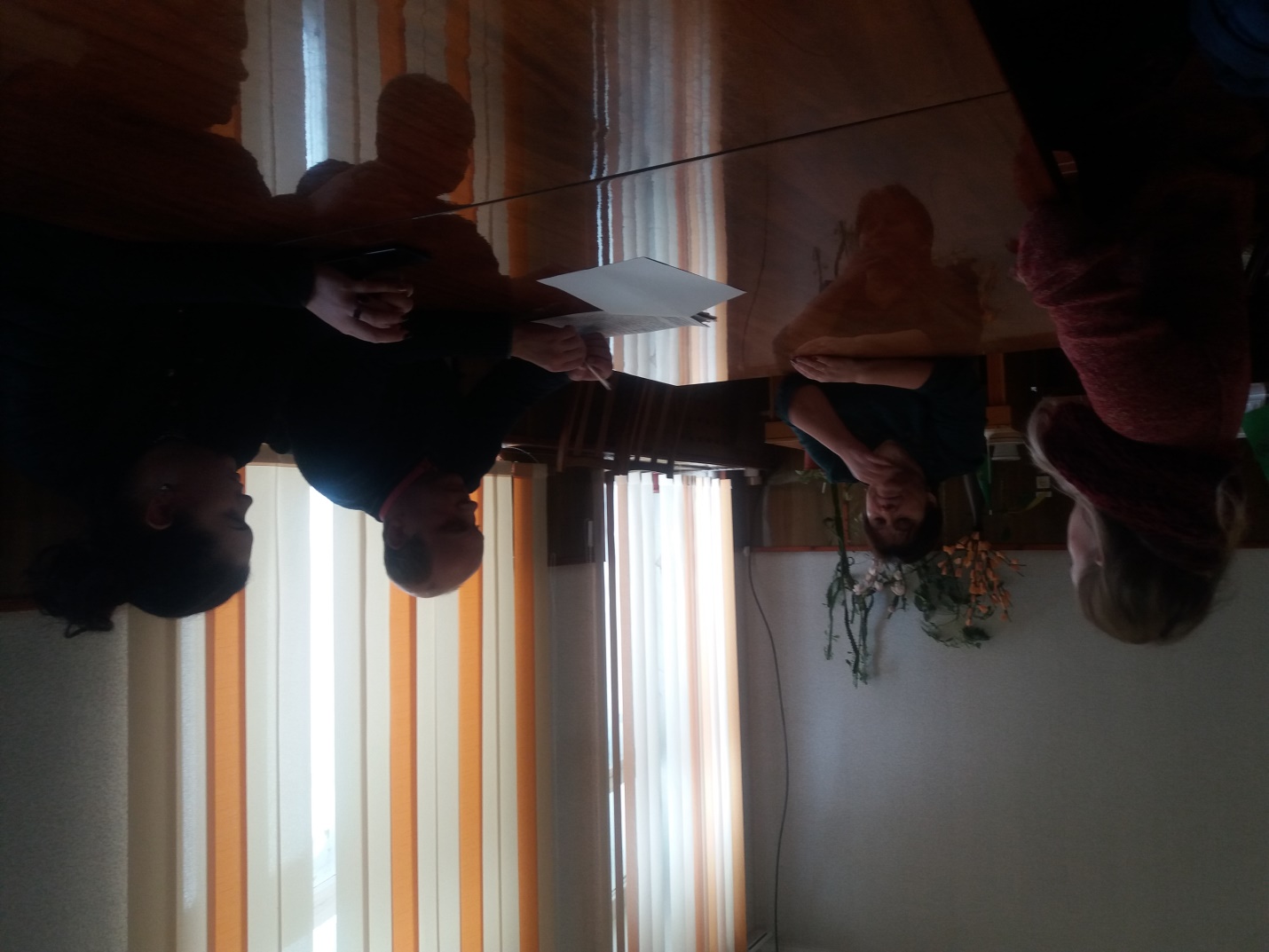 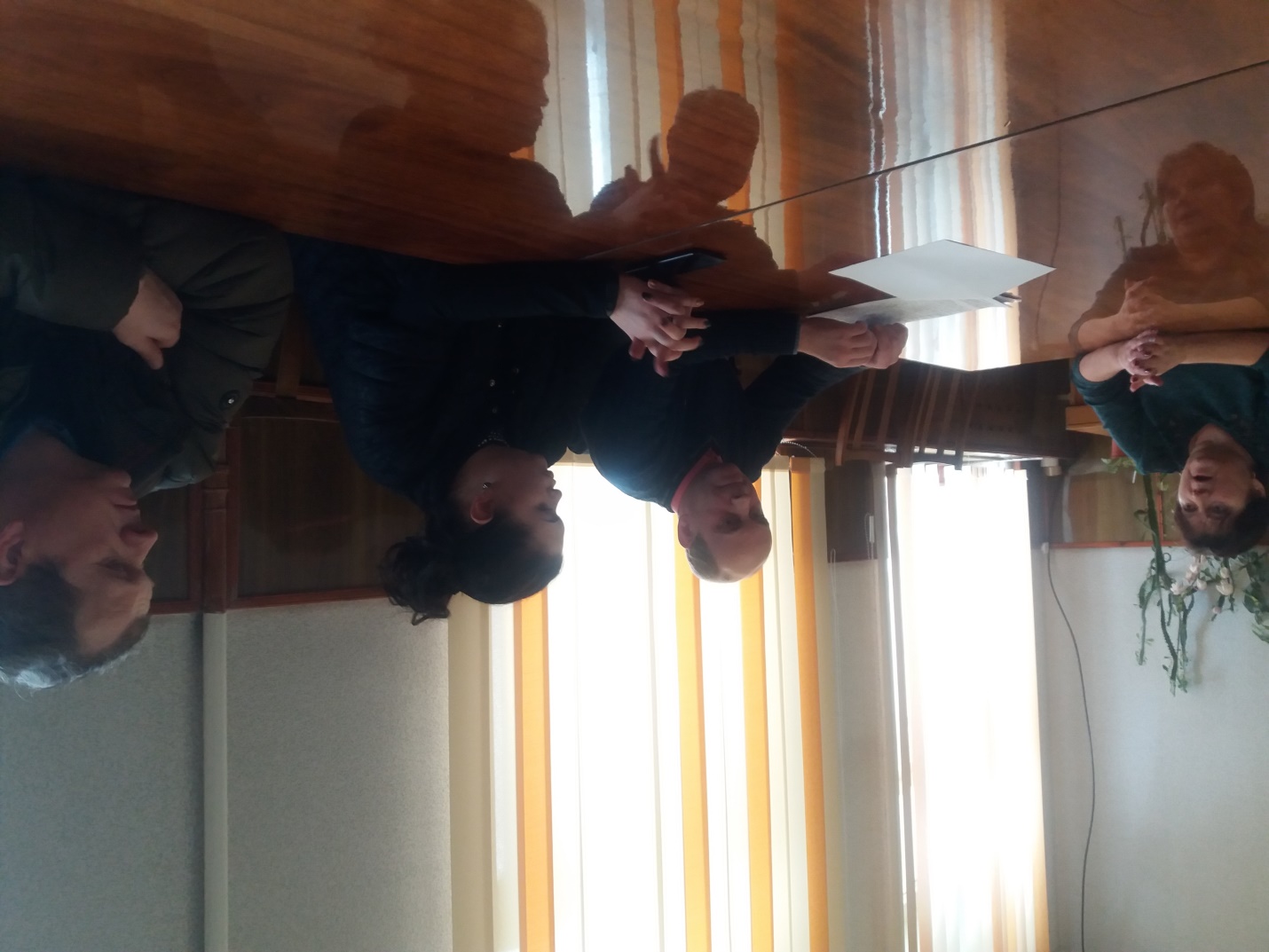 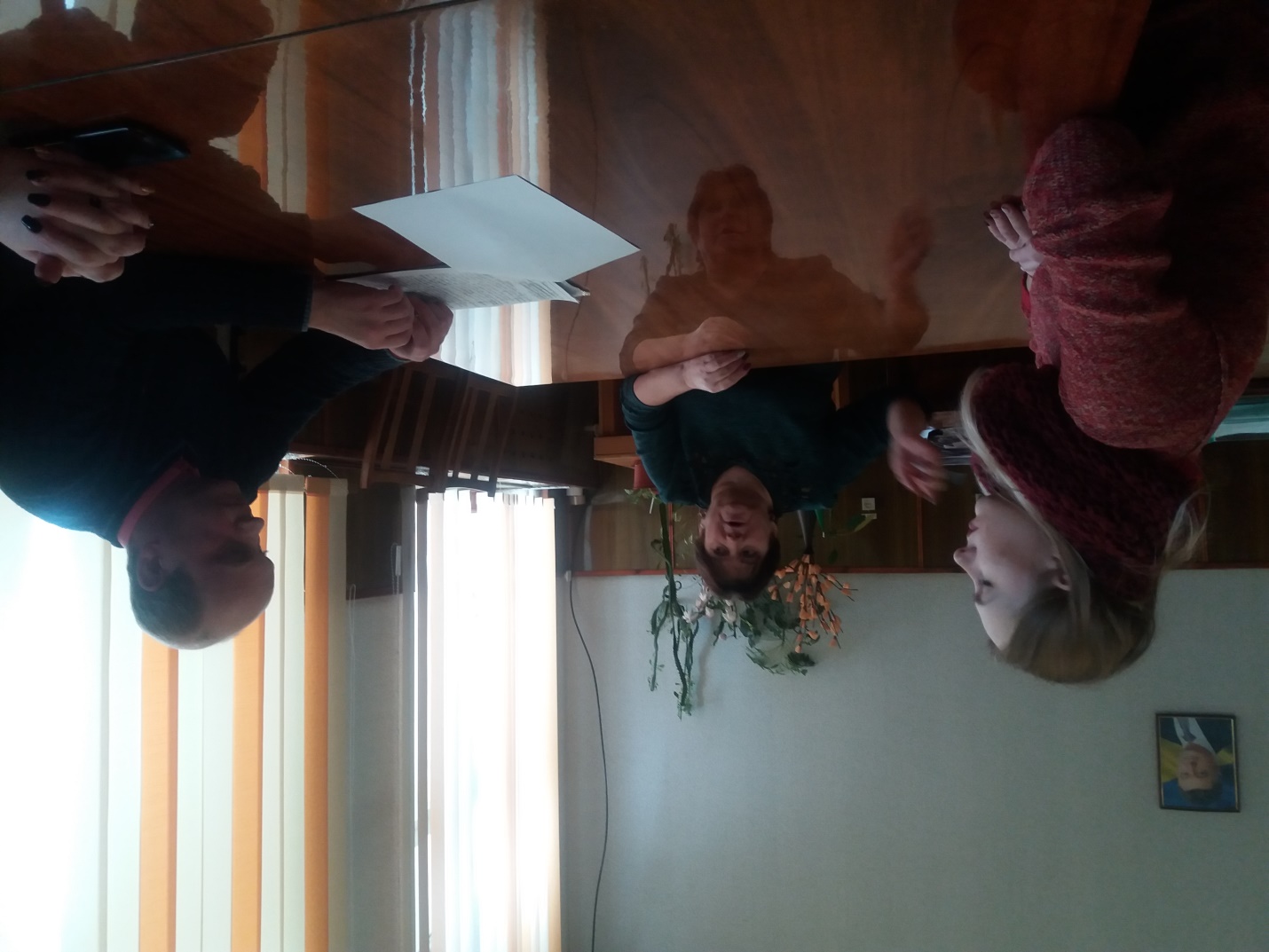 